Ronald D. DodgeMemorial Endowment FundFACULTY GRANT2024Award ProgramA grant of up to $1,000 will be offered to RIT
faculty members for financial assistance in supporting
research and development efforts conducted during
the academic year.Projects must have as their purpose improving
the effectiveness of faculty engaged in educating deaf
and hard-of-hearing students at RIT.Applicants must be faculty who have completed 
at least three academic years of employment at RIT
prior to being considered for a grant.Potential grant recipients are expected to file appropriate
documentation to establish the potential impact of the work
upon teaching effectiveness for deaf students at RIT.Offered by the NTID Office of the President
in cooperation with theNTID Professional Development Program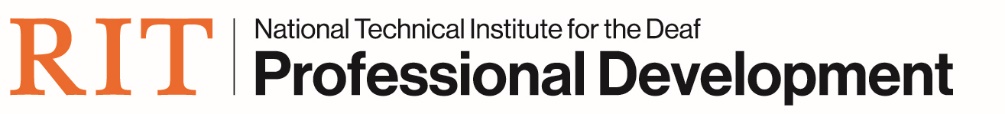 Guidelines for Ronald D. Dodge Memorial Endowment FundFaculty GrantAll faculty directly involved in educating deaf and hard-of-hearing students at RIT may apply for this grant.Applicants must be faculty who have completed at least three academic years of employment at RIT prior to being considered for a grant.Applications will be reviewed by the NTID Professional Development Team. The final decision will be made by the Executive Director of NTID Professional and Student Scholar Development.Awards totaling up to $1,000 will be granted to support research and development efforts. Project funding is available from October 1 to May 30.All necessary funds must be itemized in the project budget. These funds will be accessed by the grant recipient(s) through the NTID President’s Office. Travel expenses will not be supported.Funds are not to be allocated as faculty stipends. Grant funds are to be used for project-related support only.The deadline for submitting applications is Friday, March 29, 2024.Announcement of the grant approval will be made during Spring semester.No application will be considered without approval of the Institutional Review Board for conducting research with human subjects, where this is appropriate. See http://www.rit.edu/research/hsro/ for details.RIT’s Intellectual Property Policy (C03.0) applies to approved projects.The recipient(s) of the grant will be expected to write a project report. This report will be forwarded to the Dodge family. In addition, the grant recipient(s) must make a presentation to the RIT community. Both the report and the presentation should be completed within the following academic year.Ronald D. Dodge Memorial Endowment FundAward Process 2024TimelineJanuary, 2024Call for grant proposalsFriday, March 29, 2024Applications dueby Friday, April 26, 2024Grant recipient is announced to RITby May of 2025
Report and presentation of results due to the RIT communityCriteria Used in Rating Dodge Grant ProposalsObjectivesThe objectives of the proposal are clearThe objectives are relevant to the grant’s purposeOutcomes will impact deaf studentsProcedures and timelinesThe procedures and timelines are executableAdequate resources are availableThe timeline is adequate for the projectImpact on educationThe proposed product is useful for educationThe proposed product is useful to othersThe duration of impact will be significantBudgetThe proposed expenditures are appropriateThe budget is adequateThe budget is reasonableRonald D. Dodge Memorial Endowment Fund
Faculty Grant ApplicationDate application submitted:Project Title:Project DatesBeginning Date:  Ending Date: Project Director InformationName: Title: Department: Office Address: Email: Project Personnel: Description of project: Describe the impact on deaf students: Project objectives:Budget:Prepare a tentative budget which will be funded by the grant.  
Be as specific as possible:Consultant Fees (describe services & total hours): Student Assistance (specify assigned task & total hours): Human Subjects: Equipment and Materials: Miscellaneous/Other (please specify): Please list other grants you are receiving that relate to this project: 
Return application to:NTID Professional Development, ntidpd@rit.edu. For more information, 
contact Hope Williams, 
NTID Professional Development